ASSAM ELECTRICITY GRID CORPORATION LIMITED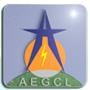 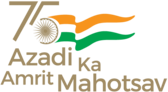 Regd. Off.: BIJULEE BHAWAN (FIRST FLOOR) PALTANBAZAR; GUWAHATI - 781001 CIN: U40101AS2003SGC007238PHONE: 0361-2739520	FAX NO.0361-2739513Web: www.aegcl.co.in	Email: managing.director@aegcl.co.in  No. AEGCL/MD/CGM/CAR/DRONE/2023/30	Date – 03/02/24NOTICE INVITING TENDERBID Identification No AEGCL/MD/CGM/CAR/DRONE/2023/29The Chief General Manager (O&M), CAR, Assam Electricity Grid Corporation Limited, Bijulee Bhawan, Paltanbazar, Guwahati-1 invites online bids from eligible bidders for the following works:“Transmission Line Visual and Thermal Inspection, Asset Digitization, Asset Health Monitoring, Defect Analysis and Encroachment Analysis Using Aerial/ Airborne Technology with Ai Powered Cloud Based Platform.”Interested bidders may kindly refer the following websites for detailed NIT and BID document - www.aegcl.co.in and   https://assamtenders.gov.in.AEGCL reserves the right to accept or reject any or all tenders without assigning any reason thereof.Chief General Manager (O&M), CARAssam Electricity Grid Corporation Limited.Bijulee Bhawan, Paltan Bazar, Guwahati-1Memo No AEGCL/MD/CGM/CAR/DRONE/2023/30(a)                                                                     Date – 03/02/24Copy To:The AGM-IT, O/O the MD, AEGCL for publication in the AEGCL’s website.The PRO, O/O the MD, AEGCL for publication in leading newspapers: - a) The Assam Tribune and b) Dainik Agradoot.Chief General Manager (O&M), CARAssam Electricity Grid Corporation Limited.Bijulee Bhawan, Paltan Bazar, Guwahati-1Page 1 of 1Cost of the Bid Document:Rs 5000/-Tender submission start date17.00 Hrs 05/02/2024Tender submission end date and time09.00 Hrs 19/02/2024Techno-commercial bid opening date:16.30 Hrs 19/02/2024Bid Security/EMDINR 29,40,000/- IN FORM OF DD/BG IN FAVOUR OF AEGCL, GUWAHATI